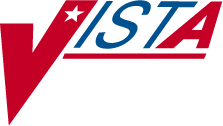 INPATIENT MEDICATIONSSUPERVISOR’S USER MANUALVersion 5.0January 2005(Revised April 2011)Department of Veterans Affairs Product Development Revision History	The table below lists changes made since the initial release of this manual. Each time this manual is updated, the Title Page lists the new revised date and this page describes the changes. Either update the existing manual with the Change Pages Document, or replace it with the updated manual.Note: The Change Pages Document may include unedited pages needed for two-sided copying. Only edited pages display the patch number and revision date in the page footer.Table of Contents1.	IntroductionThe Inpatient Medications package provides a method of management, dispensing, and administration of inpatient drugs within the hospital. Inpatient Medications combines clinical and patient information that allows each medical center to enter orders for patients, dispense medications by means of Pick Lists, print labels, create Medication Administration Records (MARs), and create Management Reports. Inpatient Medications also interacts with the Computerized Patient Record System (CPRS) and the Bar Code Medication Administration (BCMA) packages to provide more comprehensive patient care.This user manual is written for the Pharmacy Supervisor or the Automated Data Processing Application Coordinator (ADPAC). The main texts of the manual provide information to setup various function requirements needed for the basic running of the Unit Dose Medications and IV Medications modules. It also outlines options available under the Management Reports menu and Pick List actions.The Inpatient Medications documentation is comprised of several manuals. These manuals are written as modular components and can be distributed independently and are listed below.Nurse’s User Manual V. 5.0 Pharmacist’s User Manual V. 5.0 Supervisor’s User Manual V. 5.0 Technical Manual/Security Guide V. 5.0Release Notes (IMO – Phase I & II/ IMR – Phase II)Pharmacy Ordering Enhancements (POE) Phase 2 Release Notes V. 1.0 Pharmacy Ordering Enhancements (POE) Phase 2 Installation Guide V. 1.0(This page included for two-sided copying.)Supervisor’s Menu[PSJU FILE]The Supervisor’s Menu option allows the user (coordinator) to edit the various files and perform certain functions needed for the basic running of the Inpatient Medications package.Example: Supervisor’s MenuAdministering Teams[PSJU AT]The Administering Teams option allows the supervisor to add and edit the names and room-bed numbers associated with the administering teams (carts) on each ward. Since a number of teams might be required to administer medications to one ward, depending on the size of the ward and the shift, this option provides a way of defining these teams. The MEDICATION ADMINISTERING TEAM file (#57.7) contains this information.It would be helpful to have lists of all wards and associated beds from Medical Administration Service (MAS). These lists will allow the user to easily breakdown wards by room-bed numbers for team assignment.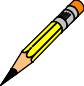 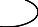 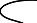 Note: The user will not be able to enter a room-bed number into more than one team.Example: Administering TeamsClinic Definition[PSJ CD]This Clinic Definition option allows sites to define the behavior of Inpatient Medications for Outpatients (IMO) orders on a clinic-by-clinic basis. Users can define the following parameters, by clinic:NUMBER OF DAYS UNTIL STOP: The number of days to be used to calculate the stop date for orders placed in the specified clinic.AUTO-DC IMO ORDERS: Whether to auto-dc IMO orders upon patient movement, such as admission, discharge, ward transfer, and treating specialty change.SEND TO BCMA?: Whether to transmit IMO orders to BCMA.Note: For detailed descriptions of the above parameters, please see "Fields from the CLINIC DEFINITION File (#53.46)” in the Inpatient Medications V. 5.0. Technical Manual/Security Guide.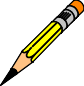 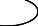 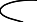 Note: The Clinic Stop Dates [PSJ CSD] option has been removed, and the Clinic Definition [PSJ CD] option has been added under the PARameters Edit Menu [PSJ PARAM EDIT MENU] option.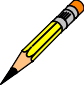 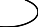 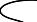 Note: The AUTO-DC IMO ORDERS field is only used if the auto-dc parameters in Inpatient Medications are controlling the movement actions. Otherwise, this field would be ignored.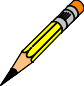 Example: Clinic DefinitionClinic Groups[PSJU ECG]The Clinic Groups option is used to group clinics into entities for sorting and reporting functions. The primary purpose of Clinic Groups is for use with Inpatient Medications for Outpatients functionality.Example: Clinic GroupsMANagement Reports Menu[PSJU MNGMT REPORTS]The MANagement Reports Menu option is used to print various reports using data generated by the Unit Dose software module. There are six reports that can be printed using this option. All of the reports are printed in an 80-column format. It is advisable to queue these reports whenever possible.Example: Management Reports MenuAMIS (Cost per Ward)[PSJU AMIS]The AMIS (Cost per Ward) option will produce an Automated Management Information System (AMIS) report to show the dispensing cost of the pharmacy by ward. Only those wards with a dispensing amount or cost are shown.The user can enter the start and stop dates of the time span covered by this AMIS report. The start and stop dates can be the same, thus producing a one-day report. The stop date cannot come before the start date.Note: If there are any pick lists that need to be filed away for this report to be accurate, there will be a warning on the screen, after the user enters the dates, listing the pick lists.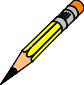 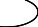 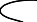 (This page included for two-sided copying.)Example 1: AMIS ReportExample 2: AMIS Report with No DataDrug (Cost and/or Amount)[PSJU DCT]The Drug (Cost and/or Amount) option creates a report that calculates the total cost for all or selected drugs dispensed over a specific time frame of at least one calendar day. The information from this report can be sorted alphabetically by drug name, by descending order of total cost, or by descending order of total amount dispensed. The information for the report can be limited by a minimum total cost and a minimum amount dispensed.The start and stop dates are required to run this report. The start and stop dates can be the same, thus producing a one-day report. Non-formulary items will be designated on the report by two asterisks (**) preceding the dispense drugs.The user will also encounter the following prompts:“Select by Ward? (Y/N): NO//”A YES answer will include dispensing amounts and cost by ward.“Select drugs by DISPENSE DRUG, ORDERABLE ITEM, or VA CLASS:”The user will enter the category, (D) Dispense Drug, (O) Orderable Item, or (V) VA Class, to indicate how the report will be sorted.“Select <PREVIOUSLY SELECTED SORT CATEGORY> drug: ALL//”The user can enter A (or press <Enter>) to show all drugs on this report. An S can be entered to specify which drugs to show on this report. If an S is entered, the user will not be prompted for lower limits for cost or dispensed units.“Sort drugs by <PREVIOUSLY SELECTED SORT CATEGORY>, COST, or AMOUNT DISPENSED:”What is shown here as <PREVIOUSLY SELECTED SORT CATEGORY> will show on the screen as DISPENSED DRUG, ORDERABLE ITEM, or VA CLASS, depending on the selected answer to the earlier prompt in this list. Enter D, O, or V to have this report print the drugs in alphabetical order of the Dispensed Drug name, Orderable Item name, or VA Class. Enter C to have this report print the drugs in descending order of Total Cost; or enter A to have this report print the drugs in descending order of the Amount Dispensed (in units).“Print all drugs costing at least?”Enter a number, representing a dollar amount, to be the lower limit for this report. This number can be zero (0) to include all drugs with a positive cost. A null response will include all drugs.“Print all drugs with a dispensing amount of at least?”Enter a number to be the lower dispensing limit (inclusive) for this report. This number can be zero (0) to include all drugs with a positive dispensing amount. A null response will include all drugs.Example 1: Drug (Cost and/or Amount) ReportExample 2: Drug (Cost and/or Amount) Report with No DataPatients on Specific Drug(s)[PSJ PDV]The Patients on Specific Drug(s) option creates a report that lists patients on specific Orderable Item(s), Dispense Drug(s), or Veterans Affairs (VA) class(es) of drugs. When more than one of these drugs is chosen, the user will have the option to only display patients with orders containing ALL of the selected drugs or classes. The default behavior will be to display patients with orders for ANY of the selected drugs or classes.The user will be prompted for the start and stop dates. Orders that are active between these two dates will be listed on the report. The user then has the choice to see only IV orders, Unit Dose orders, or both types of orders. These orders may be sorted by patient name or by the start date of the orders. The user will choose to sort by Orderable Items, Dispense Drug, or VA class of drugs and then choose one or multiple drugs or classes. If a single drug or class is chosen, the orders for that drug or class will be listed. If multiple matches for drugs or classes are designated, the report will only include patients for whom orders are found meeting the designated number of matches to drugs or classes. By using the “Select number of matches” prompt, the user may select how many of the items entered must be on the patient’s record in order for the patient to be displayed in the report.For example: Patient A has an order for ACETAMINOPHEN TAB, patient B has an order for ASPIRIN TAB, and patient C has orders for both. If the user chooses two Orderable Items (ACETAMINOPHEN TAB and ASPIRIN TAB), and enters ‘1’ (default) on the number of matches screen, the orders of all three patients will print. If the user chooses two Orderable Items and enters ‘2’ on the number of matches screen, only patient C’s orders will print.Selecting a parent VA class will function as if the user had selected all of its children classes manually. Users will also be able to select one or more divisions and/or wards, which will limit the results to print only patients from the locations entered. When selecting all divisions and all wards, an additional prompt is shown to allow selection of one pharmacy ward group for selected locations.Example: Patients on Specific Drug(s) ReportPRovider (Cost per)[PSJU PRVR]The PRovider (Cost per) option will create a report to print the cost of all drugs dispensed within a user-specified length of time, grouped together by provider. The user will be prompted to enter the start and stop dates for this Provider report. The report will show a sub-total for each provider and the total cost for all providers at the end of the report. A report can be printed for one or more specific providers or for all providers. Also, the user can select to start a new page for each provider.Service (Total Cost per)[PSJU SCT]The Service (Total Cost per) option creates a report of the total cost of dispensed medications for ward services (medicine, surgery, etc.) over a user-specified time frame. The report provides the total number of units dispensed, the total cost of those units dispensed, and the average cost of each unit dispensed on a service-by-service basis.Note: The software looks in the WARD LOCATION file (#42) to determine which service a ward is assigned. If a ward has Unit Dose cost and/or amount but is not assigned to a service, that ward will print at the end of the report.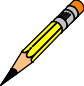 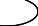 Example: Service (Total Cost per) ReportTotal Cost to Date (Current Patients)[PSJU TCTD]The Total Cost to Date (Current Patients) option creates a report of the total cost of the Unit Dose dispensed items for patients that are currently admitted at the medical center. The user can generate this report by ward groups, wards, or individual patients. If the user chooses to print this report for individual patients, then an unlimited number of patients can be selected.Example: Total Cost to Date (Current Patients) ReportNon-Standard Schedule Report[PSJU NSS REPORT]The Non-Standard Schedule Report option allows the user to list out the non-standard schedules identified by running the Non-Standard Schedule Search.Non-Standard Schedule Search[PSJU NSS SEARCH]The Non-Standard Schedule Search option allows users to identify non-standard schedules that are currently in use. This option will search through Order Sets, Quick Codes, the ADMINISTRATION SCHEDULE file, the PHARMACY ORDERABLE ITEM file, and allorders for the timeframe specified by the user. The person running the option will receive a series of email messages identifying the non-standard schedules. The email message subjects will be: ADMIN SCHEDULES, ADMIN SCHEDULES NOT IN 51.1, NON-STANDARD SCHEDULES IN QUICK CODES, NON-STANDARD SCHEDULES IN ORDER SETS, andNON-STANDARD SCHEDULES IN ORDERABLE ITEMS. The search routine can be run multiple times. This can be used to help show the progress being made in correcting issues. In addition, the report will show active orders in the search period. Please note: the default schedules in the PHARMACY ORDERABLE ITEM file are for both inpatient and outpatient orders.Example: Non-Standard Schedule Search(This page included for two-sided copying.)Order Set Enter/Edit[PSJU OSE]The Order Set Enter/Edit option allows the supervisor to create and edit order sets. An order set is a group of any number of pre-written orders. The maximum number of orders is unlimited.Order sets are used to expedite order entry for drugs that are dispensed to all patients in certain medical practices or procedures. Order sets are designed for use when a recognized pattern for the administration of drugs can be identified. For example:A pre-operative series of drugs administered to all patients that are to undergo a certain surgical procedureA certain series of drugs to be dispensed to all patients prior to undergoing a particular radiographic procedureA certain group of drugs prescribed by a physician for all patients that are treated for a certain medical ailment or emergencyThe rapid entering of this repetitive information using order sets will expedite the whole order entry process. Experienced users might want to set up their more common orders as individual order sets to expedite the order entry process.Once the orders have been entered through an order set, they are treated as individual orders, and can only be acted upon as such.Note: The VA FileMan convention of enclosing the duplicate entry name in double quotes can be used to enter the same Orderable Item more than once. An example would be to add ACETAMINOPHEN to an order set already containing that drug.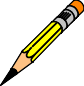 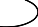 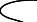 Example: Order Set Enter/EditPARameters Edit Menu[PSJ PARAM EDIT MENU]The PARameters Edit Menu option is used to edit various parameters within the Unit Dose software module.Example: Parameters Edit MenuAUto-Discontinue Set-Up[PSJ AC SET-UP]The AUto-Discontinue Set-Up option allows the site to determine if a patient’s Inpatient Medications (Unit Dose and IV) orders are to be automatically d/c’d (discontinued) or held when the patient is transferred between wards, between services or to authorized absence.The decision to discontinue Inpatient Medications orders is determined by the site, on a ward-by- ward and/or service-by-service basis. While this process will entail extra set up on the site’s part initially, it will allow the site almost complete control of the auto-discontinue process.The set up for this process involves three main steps:Auto-Discontinue for all wards: If the site wants to have Inpatient Medications orders discontinued on all or most ward transfers, the supervisor can have the module automatically set up all wards as ‘from’ and ‘to’ wards, saving some time. When this option is chosen, wards currently marked as inactive will also be included. The user can still delete, edit, or add ‘from’ and ‘to’ wards at any time. See step 2C for further information.Ward transfers: The supervisor will select a ‘from’ ward. This is a ward from which a patient may be transferred. For each ‘from’ ward, the user can:Select an ‘On Pass’ action. This is the action the Inpatient Medications package will take on a patient’s orders whenever the patient is transferred from the selected ‘from’ ward to authorized absence less than 96 hours (known as ‘On Pass’).The possible actions are:Discontinue the ordersPlace the orders on holdTake no actionSelect an ‘Authorized Absence’ action. This is the action the Inpatient Medications package will take on a patient’s orders whenever the patient is transferred from the selected ‘from’ ward to authorized absence greater than 96 hours. The possible actions are:Discontinue the ordersPlace the orders on holdTake no actionSelect an ‘Unauthorized Absence’ action. This is the action the Inpatient Medications package will take on a patient’s orders whenever the patient is transferred from the selected ‘from’ ward to unauthorized absence greater than 96 hours. The possible actions are:Discontinue the ordersPlace the orders on holdTake no actionSelect the ‘To’ wards. Whenever a patient is transferred from the selected ‘from’ ward to any of the selected ‘to’ wards, the patient’s IV and Unit Dose orders will be discontinued. For example, if 1 NORTH is selected as a ‘from’ ward and 1 SOUTH is selected as a ‘to’ ward, any time a patient is transferred FROM 1 NORTH TO 1 SOUTH, the patient’s Inpatient Medications orders will be discontinued.This process is one way only. For example, if the site also wants orders to be discontinued whenever a patient is transferred FROM 1 SOUTH TO 1 NORTH, the user will have to enter 1 SOUTH as a ‘from’ ward and then enter 1 NORTH as one of its ‘to’ wards.Service transfers: The supervisor will select a ‘from’ service. This is a service from which a patient may be transferred. For each ‘from’ service, the user can select the ‘to’ services. Whenever a patient is transferred from the selected ‘from’ service to any of the selected ‘to’ services, the patient’s IV and Unit Dose orders will be discontinued. For example, if Medicine is selected as a ‘from’ service and SURGERY is selected as a ‘to’ service, any time a patient is transferred FROM MEDICINE TO SURGERY, the patient’s Inpatient Medications orders will be discontinued.This process is also one way only. For example, if the site also wants orders to be discontinued whenever a patient is transferred FROM SURGERY TO MEDICINE, the user will have to enter SURGERY as a ‘from’ service and then enter MEDICINE as one of its ‘to’ services.If all of the wards are set for auto d/c, it is not necessary to enter services.If there is a specific ward or service for which the site does not want Inpatient Medications orders d/c’d, then the supervisor only needs to delete the ‘to’ ward or service.Inpatient Medications orders are always automatically d/c’d whenever the patient is admitted, discharged, or transferred to unauthorized absence.Note: Pending orders that are auto-discontinued will NEVER be re-instated.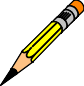 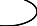 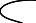 Note: When the Patient Information Management System (PIMS) deletes a patient movement, the medication orders that were discontinued due to the movement are automatically reinstated. There are checks included to prevent the reinstatement of an order if a new duplicate order has been added.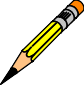 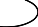 A mail message is sent to the PSJ-ORDERS-REINSTATED mail group when the medication orders are automatically reinstated due to the deletion of a patient movement. This message contains the patient’s name, last four digits of the patient’s social security number, current ward location, reason the orders were reinstated, and a list of the orders that were reinstated. The orders will be listed in the mail message in the same format as a patient profile. This notification also includes any orders that could not be reinstated due to duplicates existing on the system.Example: Auto-Discontinue Set-UpInpatient User Parameters Edit[PSJ SEUP]The Inpatient User Parameters Edit option allows the supervisor to edit Inpatient User parameters that cannot be edited by the user, pharmacist, nurse, etc. The supervisor can allow auto-verification for individual nurses and pharmacists, choose the users that can select Dispense Drugs (instead of just Orderable Items), choose which pharmacy technicians or ward clerks can renew, hold or discontinue orders, and select the order entry process for each user (regular, abbreviated, or ward).The prompts that appear for each user are dependent on which of the following security keys the user holds:PSJ RPHARM	identifies the user as a pharmacistPSJ RNURSE	identifies the user as a nursePSJ PHARM TECH	identifies the user as a pharmacy technician using the Unit DoseMedications modulePSJI PHARM TECH identifies the user as a pharmacy technician using the IV moduleUsers who do not hold any of these keys are seen as ward clerks. If a user is assigned more than one of these keys, the pharmacist key supersedes the other keys; the nurse key supersedes the pharmacy technician key.A user’s status as a provider does not affect this option. The prompts shown for a provider will be based on which of the above security keys he/she holds. For example, if a provider is also a nurse, the prompts that appear will be those for a nurse.All UsersThe supervisor will see the “ORDER ENTRY PROCESS:” prompt for all users. This is the type of order entry process to be used by this user. Selections available are Regular, Abbreviated, or Ward order entry.Regular order entry is the full set of prompts for the entry of an order, after which the user is shown a full view of the order and is allowed to take immediate action on the order.Abbreviated order entry gives the user fewer prompts for the entry of an order, after which the user is shown a full view of the order and is allowed to take immediate action on the order.Ward order entry gives the user the same prompts as the Abbreviated order entry.If no entry is made here, it will be interpreted as Regular order entry. PharmacistIn addition to the “ORDER ENTRY PROCESS:” prompt, the supervisor will see the following prompt for pharmacists:“ALLOW AUTO-VERIFY FOR USER:”If this parameter is YES, when the user enters an order, the order is automatically entered as ACTIVE.NurseSince the nurse is not automatically given authority to select the strength and dose form of the medication to be dispensed, the supervisor will see the following prompt, for nurses, in addition to the “ORDER ENTRY PROCESS:” and “ALLOW AUTO-VERIFY FOR USER:” promptsgiven for pharmacists:“MAY SELECT DISPENSE DRUGS:”If this is set to YES, the user can select the Dispense Drug for an order. If this is set toNO (or not set), the user can only select the Orderable Item.Pharmacy Technician or Ward ClerkThe PSJ PHARM TECH key does not affect the prompts of this option. The supervisor will see the same prompts for a pharmacy technician as for a ward clerk. Since the pharmacy technician and ward clerk are not given authority to verify orders, the supervisor will not see the “ALLOW AUTO-VERIFY FOR USER:” prompt. The following three prompts will be shown in addition to “MAY SELECT DISPENSE DRUGS:” and “ORDER ENTRY PROCESS:”. These promptsstrictly apply to Unit Dose orders.“ALLOW USER TO RENEW ORDERS:”If this is set to YES, the user can actually renew orders. If this is set to NO (or not set), the user can only mark orders to be renewed by someone else.“ALLOW USER TO HOLD ORDERS:”If this is set to YES, the user can actually hold/un-hold orders. If this is set to NO (or not set), the user can only mark orders for hold/un-hold.“ALLOW USER TO D/C ORDERS:”If this is set to YES, the user can actually discontinue orders. If this is set to NO (or not set), the user can only mark orders to be discontinued by someone else.Note: Any changes made in the Inpatient User Parameters Edit option will not take effect for the corresponding users until those users completely exit and re-enter the system.Example: Inpatient User Parameters EditInpatient Ward Parameters Edit[PSJ IWP EDIT]The Inpatient Ward Parameters Edit option allows the supervisor to edit the Inpatient Ward parameters. These parameters determine how the Inpatient Medications package will act, depending on the ward where the patient resides. The supervisor will encounter the following prompts in this option:“DAYS UNTIL STOP DATE/TIME:”Enter the number of days (1-100) that an order will last.“DAYS UNTIL STOP FOR ONE-TIME:”Enter the number of days a one-time order should last. The number can be from 1-100, however; it cannot exceed the number of days that standard orders last (DAYS UNTIL STOP DATE/TIME).“SAME STOP DATE ON ALL ORDERS:”Answer YES (or 1) if all of a patient’s orders are to stop on the same date/time.“TIME OF DAY THAT ORDERS STOP:”Enter the time of day that orders stop for this ward (military time).“DEFAULT START DATE CALCULATION:”Enter any of the following codes to select the default start time for orders. When there is no entry for this prompt, NOW will be assumed.Use CLOSEST ADMIN TIME as DefaultUse NEXT ADMIN TIME as DefaultUse NOW as Default“START TIME FOR 24 HOUR MAR:”Enter the time of day (0001-2400) that the 24 Hour MAR is to start. Please use military time with leading and trailing zeros.HOURS OF RECENTLY DC/EXPIRED: 31//This parameter allows the site to specify the time frame for recently discontinued/expired orders to display on the patient profiles. The value defined in this field will take precedence over the Inpatient System parameter.“LABEL FOR WARD STAFF:”Enter any of the following codes to select when labels will print for ward staff:No LabelsFirst Label On Order Entry/EditLabel On Entry/Edit and VerificationFirst Label On Nurse VerificationIf a 0 is entered, labels will only be printed at the end of order entry. No label record will be created, so the user will not be able to print or reprint labels later.“WARD LABEL PRINTER POINTER:”Enter the device to which labels created by ward staff will be printed. If no device is entered, labels will not print automatically, but as long as a label record is created (see previous prompt) labels can be manually printed using the Label Print/Reprint option.“LABEL FOR PHARMACY POINTER:”Enter any of the following codes to select when labels will print for pharmacy staff:No LabelsFirst Label On Order Entry/EditLabel On Entry/Edit and VerificationFirst Label On Pharmacist VerificationIf a 0 is entered, labels will only be printed at the end of order entry. No label record will be created, so the user will not be able to print or reprint labels later.“PHARMACY LABEL PRINTER:”Enter the device to which labels created by pharmacy staff will be printed. If no device is entered, labels will not print automatically, but as long as a label record is created (see previous prompt) labels can be manually printed using the Label Print/Reprint option.“LABEL ON AUTO-DISCONTINUE:”Answer YES to have labels created when this ward’s patients’ orders are auto- discontinued.“MAR HEADER LABELS:”Enter YES if MAR header labels should be generated for this ward.“DAYS NEW LABELS LAST:”Any new labels older than the number of days specified here will automatically be purged. Enter a whole number between 0 and 35.“MAR ORDER SELECTION DEFAULT:”Enter the number corresponding to the type of orders to be included on MARs and the Medications Due Worksheet printed for this ward.All MedicationsNon-IV Medications onlyIV PiggybacksLVPsTPNsChemotherapy Medications (IV)Multiple order types (except 1) may be selected using the hyphen (-) or the comma (,). Example: 2-4 or 2,3,4“PRINT PENDING ORDERS ON MAR:”Enter YES to include the pending orders that were acknowledged by a nurse on the MARs and the Medication Due Worksheet.“ ‘SELF MED’ IN ORDER ENTRY:”Answer YES to have the prompts for patient self-medication included in the order entry process.“PRE-EXCHANGE REPORT DEVICE:”Enter a device on which the Pre-Exchange Report may be printed. Answer with DEVICE NAME, or LOCAL SYNONYM, or $I, or VOLUME SET(CPU), or SIGN-ON/SYSTEM DEVICE, or FORM CURRENTLY MOUNTED.“STAT NOW MAIL GROUP:”Enter the name of the mail group to be used for sending STAT/NOW active order notifications.“PRIORITIES FOR NOTIFICATION:”Select the priorities / schedules for notifications to be sent to the mail group defined in the “STAT NOW MAIL GROUP” parameter above.If this parameter is empty / not defined, the priority set in the PRIORITIES FOR PENDING NOTIFY parameter via the SYSTEMS PARAMETERS EDIT [PSJ SYSEDIT] option will be used (if defined).If the PRIORITIES FOR PENDING NOTIFY and PRIORITIES FOR ACTIVE NOTIFYparameters of the SYSTEMS PARAMETERS EDIT [PSJ SYS EDIT] option, and the PRIORITIES FOR NOTIFICATION parameter of the INPATIENT WARDPARAMETERS EDIT [PSJ IWP EDIT] option are all empty / not defined then notifications will be sent for priorities of STAT and ASAP, and schedules of NOW and STAT.Example: Inpatient Ward Parameters EditSelect PARameters Edit Menu Option: IWP Inpatient Ward Parameters EditSelect WARD:	2 NORTHDAYS UNTIL STOP DATE/TIME: 8// ?Enter the number (1-100) of days that an order will last.DAYS UNTIL STOP DATE/TIME: 8// <Enter>DAYS UNTIL STOP FOR ONE-TIME: ?Enter the number of days a one-time order should last. The number can be from 1-100, however, it cannot exceed the number of days that standard orders last (DAYS UNTIL STOP DATE/TIME).DAYS UNTIL STOP FOR ONE-TIME: <Enter>SAME STOP DATE ON ALL ORDERS: YES// ?Answer 'YES' (or '1') if all of a patient's orders are to stop on the same date/time.Choose from:1	YES0	NOSAME STOP DATE ON ALL ORDERS: YES// <Enter>TIME OF DAY THAT ORDERS STOP: 2400// ?Enter the time of day that orders stop for this ward (military time).ENTER A NUMBER BETWEEN 0001 AND 2400. THE ZEROS ARE NEEDED. TIME OF DAY THAT ORDERS STOP: 2400// <Enter>DEFAULT START DATE CALCULATION: USE NEXT ADMIN TIME AS DEFAULT	// ?Enter "0" to use the closest admin time, "1" to use the next admin time, or "2" to use "now" as the default start time for orders.Choose from:USE CLOSEST ADMIN TIME AS DEFAULTUSE NEXT ADMIN TIME AS DEFAULTUSE NOW AS DEFAULTDEFAULT START DATE CALCULATION: USE NEXT ADMIN TIME AS DEFAULT	// <Enter>START TIME FOR 24 HOUR MAR: ?Enter the time of day (0001-2400) that the 24 MAR is to start.PLEASE USE MILITARY TIME WITH LEADING AND TRAILING ZEROS. START TIME FOR 24 HOUR MAR: <Enter>HOURS OF RECENTLY DC/EXPIRED: ?Enter a number between 1 and 120. Any orders discontinued/expired within the hours specified here will be displayed on the patient profile.HOURS OF RECENTLY DC/EXPIRED: 24 LABEL FOR WARD STAFF: ?Choose from:NO LABELSFIRST LABEL ON ORDER ENTRY/EDITLABEL ON ENTRY/EDIT AND VERIFICATIONFIRST LABEL ON NURSE VERIFICATION LABEL FOR WARD: <Enter>WARD LABEL PRINTER POINTER: <Enter>LABEL FOR PHARMACY: ?Choose from:NO LABELSFIRST LABEL ON ORDER ENTRY/EDITLABEL ON ENTRY/EDIT AND VERIFICATIONFIRST LABEL ON PHARMACIST VERIFICATION LABEL FOR PHARMACY: <Enter>PHARMACY LABEL PRINTER POINTER: <Enter>LABEL ON AUTO-DISCONTINUE: ?Answer 'YES' to have labels created when this ward's patients' orders are auto-discontinued.Choose from:1	YESNOLABEL ON AUTO-DISCONTINUE: <Enter>MAR HEADER LABELS: ?Enter "YES" if MAR header labels should be generated for this ward. Choose from:YES 	report continues 	Example: Inpatient Ward Parameters Edit (continued)Systems Parameters Edit[PSJ SYS EDIT]The PHARMACY SYSTEM file allows a hospital to tailor various aspects of the Unit Dose Medications module that affect the entire medical center. Currently the following fields can be edited by using the Systems Parameters Edit option.“NON-FORMULARY MESSAGE:”This is a message that will be shown to non-pharmacist users when ordering a non- formulary drug for a patient (a drug that is not currently stocked by the pharmacy). This istypically a warning and/or a procedure the non-pharmacist users must follow before the pharmacy will dispense the non-formulary drug. The message will show exactly as entered here.“EDIT Option:”This field is used to edit the non-formulary message displayed above.“PRINT 6 BLOCKS FOR THE PRN MAR:”This field is used to indicate if 4 or 6 blocks are to be used for ONE-TIME/PRN orders on the 7/14 DAY MAR ONE-TIME/PRN SHEET. The 7/14 DAY MAR ONE-TIME/PRN SHEET will print 4 blocks if this field is not set to YES.“PRINT DIET ABBR LABEL ON MAR:”If this field contains a 1 or YES, the Dietetics Abbreviated Label will be printed on the MAR.“MAR SORT:”This parameter allows the sorting of the MAR by the order’s schedule type or alphabetically by the medication names.CHOOSE FROM:Sort by order’s Schedule Type and then by Medication NamesSort by order’s Medication Names“ATC SORT PARAMETER:”This parameter allows sending of the Pick List to the ATC machine by ATC mnemonic within Patient (as in Inpatient Medications versions up to 4.0), or else by admin time within patient.CHOOSE FROM:ATC MNEMONICADMIN TIME“CALC UNITS NEEDED PRN ORDERS:”This parameter controls whether or not the Units Needed will be calculated for the orders with PRN in the schedule field on the Pick List.“DAYS UNTIL STOP FOR ONE-TIME:”This parameter indicates the number of days a one-time order should last if there is no ward parameter defined. This number can be between 1 and 30.“ROUND ATC PICK LIST UNITS:”This parameter allows the site to decide whether or not fractional units per dose will be rounded to the next whole number before the pick list is sent to the ATC.HOURS OF RECENTLY DC/EXPIRED: 1//This parameter allows the site to specify the time frame for recently discontinued/expired orders to display on the patient profiles.“EXPIRED IV TIME LIMIT:”Type the Number of Hours between 0 and 24 that continuous IV orders may be renewed after expiring.“PRIORITIES FOR PENDING NOTIFY:”Select the priorities / schedules for notifications to be sent to the PSJ STAT NOW PENDING ORDER mail group.If the PRIORITIES FOR PENDING NOTIFY and PRIORITIES FOR ACTIVE NOTIFYparameters of the SYSTEMS PARAMETERS EDIT [PSJ SYS EDIT] option, and the PRIORITIES FOR NOTIFICATION parameter of the INPATIENT WARDPARAMETERS EDIT [PSJ IWP EDIT] option are all empty / not defined then notifications will be sent for priorities of STAT and ASAP, and schedules of NOW and STAT.“PRIORITIES FOR ACTIVE NOTIFY:”Select the priorities / schedules for notifications to be sent to the PSJ STAT NOW ACTIVE ORDER mail group.If this parameter is empty / not defined, the priority set in the PRIORITIES FOR PENDING NOTIFY parameter via the SYSTEMS PARAMETERS EDIT [PSJ SYSEDIT] option will be used (if defined).If the PRIORITIES FOR PENDING NOTIFY and PRIORITIES FOR ACTIVE NOTIFYparameters of the SYSTEMS PARAMETERS EDIT [PSJ SYS EDIT] option, and the PRIORITIES FOR NOTIFICATION parameter of the INPATIENT WARDPARAMETERS EDIT [PSJ IWP EDIT] option are all empty / not defined then notifications will be sent for priorities of STAT and ASAP, and schedules of NOW and STAT.Note: The “AUTO-DC IMO ORDERS:” field has been moved from the PHARMACY SYSTEM file to the CLINIC DEFINITION file. To access this field, use the Clinic Definition [PSJ CD] option under the PARameters Edit Menu [PSJ PARAM EDIT MENU] option.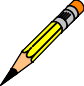 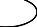 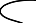 Example: Systems Parameters EditPATient Order Purge – Temporarily Unavailable[PSJU PO PURGE]Note: The PATient Order Purge option is “Out of Order” and TEMPORARILY UNAVAILABLE.The PATient Order Purge option will start a background job to delete all orders for patients that have been discharged before or on the user-specified date. This option does not affect orders for currently admitted patients.Patient order purge looks at the earliest start date of the last Pick List that has not been filed away and allows the user to purge orders three days before that start date.This option is very CPU-intensive, and should be queued to run at a time of day when the fewest users are on the system, such as on a weekend. The supervisor should only purge several months of data at one time.PIck List Menu[PSJU PL MENU]The PIck List Menu option is used to control deletion of a pick list, auto purging parameters, and the physical purging of pick lists.Example: Pick List MenuDElete a Pick List[PSJU PLDEL]The DElete a Pick List option is used to delete the most recent pick list that has been run, but not filed away, for a ward group.Note: If the user deleting the pick list is not the user who created it, a MailMan message is sent to all users with the PSJU MGR key.Example: Delete a Pick ListPIck List Auto Purge Set/Reset[PSJU PLAPS]The PIck List Auto Purge Set/Reset option allows the user (coordinator/supervisor) to start and stop the daily automatic deletions of pick lists that have been filed away. The user may specify the number of days (1-90) the pick lists remain on the system. When the supervisor wants the system to stop automatically deleting pick lists, the entry for this option can be deleted.Example: Pick List Auto Purge Set/ResetPUrge Pick Lists[PSJU PLPRG]With the PUrge Pick Lists option, the user (coordinator/supervisor) can manually delete or purge all pick lists that are filed away and have a start date earlier than the date entered in this option.Note: Purging pick lists will not purge the statistics extracted from them when they are filed. That data is stored elsewhere when the pick lists are filed.Example: Purge Pick ListsWard Groups[PSJU EWG]The Unit Dose Medications module makes use of wards as defined in the WARD LOCATION file. The module allows the supervisor to group the wards (Ward Group) together in various orders to facilitate the preparation of reports and other functions. The Pick List option requires the use of Ward Groups. The Ward Groups option allows the package coordinator to name the Ward Groups, and enter or edit data in the WARD GROUP file. The name given to each Ward Group is an arbitrary choice that can be from 1 to 20 characters long.When each Ward Group is created, the user will be prompted to assign a type to the Ward Group. The type is required, and cannot be edited, once chosen. (The Ward Group would have to be deleted if the type was no longer valid.) Pharmacy and MAS are the two types of Ward Group choices.Pharmacy (type) Ward Groups are the only Ward Groups that can be selected by the Pick List options. Because of dose tracking and accountability, the same ward is not allowed in more than one Pharmacy type Ward Group. MAS (type) Ward Groups can be comprised of any wards grouped in any manner desired. Both MAS and Pharmacy type Ward Groups can be selected for the various other reports and functions.Any number of wards can be entered into a Ward Group. A Ward Group need only have one ward in it.Example: Ward GroupsSUPervisor’s Menu (IV)[PSJI SUPERVISOR]The SUPervisor’s Menu (IV) option contains options only available to the applications coordinator. These include setting up site parameters, generating the IV AMIS report, and cost/usage reports.Example: Supervisor’s Menu (IV)AUto-Discontinue Set-Up[PSJ AC SET-UP]The AUto-Discontinue Set-Up option allows the site to determine if a patient’s Inpatient Medications (Unit Dose and IV) orders are to be automatically discontinued (d/c’d) or held when the patient is transferred between wards, between services, or to authorized absence.The decision to discontinue Inpatient Medications orders is determined by the site, on a ward-by- ward, and/or service-by-service basis. While this process will entail extra set up on the site’s part initially, it will allow the site almost complete control of the auto-discontinue process.The set up for this process involves three main steps:Auto-Discontinue for all wards: If the site wants to have Inpatient Medications orders discontinued on all or most ward transfers, the supervisor can have the module automatically set up all wards as ‘from’ and ‘to’ wards, saving some time. When this option is chosen, wards currently marked as inactive will also be included. The user can still delete, edit, or add ‘from’ and ‘to’ wards at any time. See step 2C for further information.Ward transfers: The supervisor will select a ‘from’ ward. This is a ward from which a patient may be transferred. For each ‘from’ ward, the user can:Select an ‘On Pass’ action. This is the action the Inpatient Medications package will take on a patient’s orders whenever the patient is transferred from the selected ‘from’ ward to authorized absence less than 96 hours (known as ‘On Pass’). The possible actions are:Discontinue the ordersPlace the orders on holdTake no actionSelect an ‘Authorized Absence’ action. This is the action the Inpatient Medications package will take on a patient’s orders whenever the patient is transferred from the selected ‘from’ ward to authorized absence greater than 96 hours. The possible actions are:Discontinue the ordersPlace the orders on holdTake no actionSelect an ‘Unauthorized Absence’ action. This is the action the Inpatient Medications package will take on a patient’s orders whenever the patient is transferred from the selected ‘from’ ward to unauthorized absence greater than 96 hours. The possible actions are:Discontinue the ordersPlace the orders on holdTake no actionSelect the ‘To’ wards. Whenever a patient is transferred from the selected ‘from’ ward to any of the selected ‘to’ wards, the patient’s IV and Unit Dose orders will be discontinued. For example, if 1 NORTH is selected as a ‘from’ ward and 1 SOUTH is selected as a ‘to’ ward, any time a patient is transferred FROM 1 NORTH TO 1 SOUTH, the patient’s Inpatient Medications orders will be discontinued.This process is one way only. For example, if the site also wants orders to be discontinued whenever a patient is transferred FROM 1 SOUTH TO 1 NORTH, the user will have to enter 1 SOUTH as a ‘from’ ward and then enter 1 NORTH as one of its ‘to’ wards.Service transfers: The supervisor will select a ‘from’ service. This is a service from which a patient may be transferred. For each ‘from’ service, the user can select the ‘to’ services. Whenever a patient is transferred from the selected ‘from’ service to any of the selected ‘to’ services, the patient’s IV and Unit Dose orders will be discontinued. For example, if MEDICINE is selected as a ‘from’ service and SURGERY is selected as a ‘to’ service, any time a patient is transferred FROM MEDICINE TO SURGERY, the patient’s Inpatient Medications orders will be discontinued.This process is also one way only. For example, if the site also wants orders to be discontinued whenever a patient is transferred FROM SURGERY TO MEDICINE, the user will have to enter SURGERY as a ‘from’ service and then enter MEDICINE as one of its ‘to’ services.If all of the wards are set for auto d/c, it is not necessary to enter services.If there is a specific ward or service for which the site does not want Inpatient Medications orders d/c’d, then the supervisor only needs to delete the ‘to’ ward or service.Inpatient Medications orders are always automatically d/c’d whenever the patient is admitted, discharged, or transferred to unauthorized absence.Note: Pending orders that are auto-discontinued will NEVER be re-instated.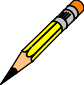 Note: When the Patient Information Management System (PIMS) deletes a patient movement, the medication orders that were discontinued due to the movement are automatically reinstated. There are checks included to prevent the reinstatement of an order if a new duplicate order has been added. For IVs, when the order to be reinstated has any additives the same as a new order, it will not be reinstated.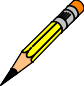 A mail message is sent to the PSJ-ORDERS-REINSTATED mail group when the medication orders are automatically reinstated due to the deletion of a patient movement. This message contains the patient’s name, last four digits of the patient’s social security number, current ward location, reason the orders were reinstated, and a list of the orders that were reinstated. The orders will be listed in the mail message in the same format as a patient profile. This notification also includes any orders that could not be reinstated due to duplicates existing on the system.Example: Auto-Discontinue Set-Up 	report continues 	Example: Auto-Discontinue Set-Up (continued)CAtegory File (IV)[PSJI IVCATEGORY]The CAtegory File (IV) option allows the supervisor to group drugs into categories. Within this file, the user can create a new drug category, add drugs to an existing drug category, or delete drugs from previously defined categories. Once a drug category is created, provider cost reports, ward/drug usage cost reports, and drug cost reports can be run for that drug category.The advantage of this file is that the user can create custom-tailored reports. Examples of customized reports are drug utilization sets, restricted drugs by provider, reports by IV type, or any grouping of drugs that have something in common.Note: The last drug entered into a category will always be the default drug at the “Select IV DRUG:” prompt when re-entering the category. To get a list of drugs in a category, type a question mark (?) at the “Select IV DRUG:” prompt.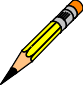 Example: Category File (IV)(This page included for two-sided copying.)To delete a drug from a category, the user must choose the drug by typing in the drug name at the “Select IV DRUG:” prompt. The next prompt asks if the system has selected the correct drug (answer <Enter> for Yes if correct). At the following “Select IV DRUG:” prompt, the drug appears as the default drug. To delete the drug from the category, type an “at” symbol (@) at the prompt.Example: Delete a Drug from a CategoryCOmpile IV Statistics (IV)[PSJI COMPILE STATS]Statistical data is stored in a holding area each time a label is printed. The IV Background job option and the COmpile IV Statistics (IV) option both merge the information into the IV STATS file and delete any data which is older than the age specified in the site parameter, DAYS TO RETAIN IV STATS. This will be a number between 100 and 2000 days. If no entry is made for this parameter, this number will default to 100 days. This option is a menu option that allows the job to be started manually in cases where the data must be compiled before the automatic background job IV Background job runs that night.It is suggested that the IV Background job option be set up to run nightly to ensure that the IV STATS file is kept up-to-date. The reports that capture data from the IV STATS file do not include any information waiting to be merged from the holding area. Contact the Information Resources Management Service (IRMS) Chief or Site Manager to have this task scheduled.Problem with IV STATS FileWhen labels are printed or returns are entered for an IV order, a transaction entry is added to the IV STATS file. These entries are later compiled either manually using the Compile IV Statistics(IV) option on the SUPervisor’s Menu (IV), or by the IV Background job that should be scheduled to run each night. When these entries are compiled, all additives in the order are counted as usage for each label printed or returned, regardless of whether the additive was included on the label or in the returned bottle.Example: Hyperal OrderWhen a single label is printed for this order and counted as usage, Potassium Chloride and K Phos will be counted in the IV STATS file, even though these additives were not printed on the label as they were to be included only in bottle 3.Management Reports (IV)[PSJI MANAGEMENT REPORTS]  Users must hold the PSJI MGR key for access to this option.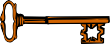 The Management Reports (IV) option allows the user to print reports from data compiled by the IV module. Those reports requiring 132-column paper are so noted in the menu options. If no paper width is indicted, standard 80-column width is assumed.Example: Management Reports (IV)ACtive Order Report by Ward/Drug (IV)[PSJI AOR]The ACtive Order Report by Ward/Drug (IV) option allows the user to capture all active orders that exist for a specific ward, broken down by drug. At the “Select Ward:” prompt, a specific ward, Outpatient IVs (by entering ^OUTPATIENT) or all wards (by entering ^ALL) can be selected. At the “Select DRUG:” prompt, the user can select a specific drug, or all drugs (by entering ^ALL).Example: Active Order Report by Ward/Drug (IV)AMIS (IV)[PSJI AMIS]The AMIS (IV) option allows the user to run a report that captures the IV workload of the pharmacy by ward. Only those wards with a dispensing amount will be included. The user will be prompted to select a start date and a stop date to set the time span for which the costs will be calculated.Note: Canceled, recycled or destroyed IV bags are not subtracted out of the total bag count on the AMIS report.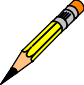 Example: AMIS (IV) ReportPUrge Data (IV) – Temporarily Unavailable[PSJI PURGE]Note: The PUrge Data (IV) option is “Out of Order” and TEMPORARILY UNAVAILABLE.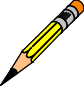 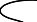   Users must hold the PSJI PURGE key for access to this option.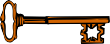 The PUrge Data (IV) option allows the supervisor to purge orders using one of two sub-options shown below.Delete Orders (IV) – Temporarily Unavailable[PSJI DELETE ORDER]The Delete Orders (IV) option allows the deletion of IV orders for a specific patient. This option should only be used if an order has been entered for the wrong patient. The deletion of IV orders will only take place if there were no labels printed for that order!Note: Notice that the number shown on the patient profile under the # symbol is only a reference number. That number is NOT the internal order number of the order. The reference numbers will always be from one (1) to the number of orders that have been entered for that patient. The internal order numbers may be quite large, since each order in the system has a unique internal order number. The internal order number is only displayed on the order view of the order.Purge Expired Orders (IV) – Temporarily Unavailable[PSJI PURGE ORDERS]The Purge Expired Orders (IV) option will allow the user to purge all Expired and Discontinued IV orders that have been inactive for at least 30 days. Any orders that are purged from the database cannot be retrieved. The user is required to enter a date. All IV orders, which have been discontinued before that date entered, will be deleted. Orders that have an expiration date after the date entered will remain on file. Orders that have been inactivated less than 30 days cannot be purged.Note: Large volumes of orders are entered (and expire) in the IV module. Therefore, this option should be run at least once a month. This will speed up module operation because obsolete orders will not have to be compiled.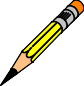 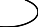 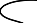 Recompile Stats File (IV)[PSJI RECOMPILE]The Recompile Stats File (IV) option allows the user to change the costs in the IV STATS file dispensed in the past. The AVERAGE DRUG COST PER UNIT field in the IV ADDITIVES or IV SOLUTIONS file must have been edited (by using the Drug Enter/Edit option in the Pharmacy Data Management (PDM) Menu) for the new cost to appear. The user must enter a start date (date that the changed cost went into effect) and an ending date (last date the changed cost should be in effect). A specific drug can be chosen to update or several drug names, separated by a comma (,), can be entered. After the dates and drug(s) have been entered, the recompilation of the IV STATS file runs as a background job.Example: Recompile Stats File (IV)SIte Parameter (IV)[PSJI SITE PARAMETERS]The SIte Parameter (IV) option allows the application coordinator to define the characteristics of the IV room and satellites to the module. Manufacturing and delivery times, label size, and same day expiration are identified. This information is stored in the IV ROOM file. The user must define at least one IV room in order for the IV module to function correctly. The definition of the IV room can be altered at any time.Example: Site Parameter (IV) 	report continues 	(This page included for two-sided copying.)Example: Site Parameter (IV) (continued)SHOW BED LOCATION ON LABEL: YES// <Enter> USE SUSPENSE FUNCTIONS: YES// <Enter> DOSE DUE LINE: BOTH IVPB'S AND LVP'S// ?Choose from:NO DOSE DUE LINEIVPB'S ONLYLVP'S ONLYBOTH IVPB'S AND LVP'SDOSE DUE LINE: BOTH IVPB'S AND LVP'S// <Enter>LVP'S GOOD FOR HOW MANY DAYS: 14// ?Type a Number between 1 and 31, 2 Decimal Digits LVP'S GOOD FOR HOW MANY DAYS: 14// <Enter>HYPERAL GOOD FOR HOW MANY DAYS: 7// <Enter> PB'S GOOD FOR HOW MANY DAYS: 7// <Enter> SYRN'S GOOD FOR HOW MANY DAYS: 7// <Enter> CHEMO'S GOOD FOR HOW MANY DAYS: 10// <Enter> STOP TIME FOR ORDER: 1654// ?Type a whole number between 0001 and 2400.STOP TIME FOR ORDER: 1654// <Enter>EXPIRE ALL ORDERS ON SAME DAY: NO// ?Choose from:NOYESEXPIRE ALL ORDERS ON SAME DAY: NO// <Enter>ACTIVITY RULER: YES// ?Choose from:NOYESACTIVITY RULER: YES// <Enter>TOTAL VOL. ON HYPERAL LABELS: YES// ?Choose from:NOYESTOTAL VOL. ON HYPERAL LABELS: YES// <Enter>Select START OF COVERAGE: 1000// ?Answer with START OF COVERAGE Choose from:You may enter a new START OF COVERAGE, if you wish Answer must be in military time (i.e., 4 NUMBERS)!Select START OF COVERAGE: 1000// <Enter>START OF COVERAGE: 1000// <Enter> END OF COVERAGE: 2400// <Enter> TYPE: CHEMOTHERAPY// <Enter> MANUFACTURING TIME: 1000// <Enter> DESCRIPTION: 1000 to 2400// <Enter>Select START OF COVERAGE: <Enter> Select DELIVERY TIME: 2200// <Enter> LABEL DEVICE: LAT TERM// <Enter> REPORT DEVICE: LAT TERM// <Enter> INACTIVATION DATE: <Enter>DAYS TO RETAIN IV STATS: 189// <Enter>You are signed on under the BIRMINGHAM ISC IV ROOM AUto-Discontinue Set-UpCAtegory File (IV)COmpile IV Statistics (IV) Management Reports (IV) ... PUrge Data (IV) ...**> Out of order: TEMPORARILY UNAVAILABLE Recompile Stats File (IV)SIte Parameters (IV)Select SUPervisor's Menu (IV) Option:(This page included for two-sided copying.)CPRS Order Checks: How they workIntroductionIn CPRS, Order Checks occur by evaluating a requested order against existing patient data. Most order checks are processed via the CPRS Expert System. A few are processed within the Pharmacy, Allergy Tracking System, and Order Entry packages. Order Checks are a real-time process that occurs during the ordering session and is driven by responses entered by the ordering provider. Order Check messages are displayed interactively in the ordering session.Order Checks review existing data and current events to produce a relevant message, which is presented to patient caregivers. Order Checks use the CPRS Expert System (OCX namespace), to define logical expressions for this evaluation and message creation. In addition to the expert system Order Checks have some hard-coded algorithms. For example, the drug-drug interaction order check is made via an entry point in the pharmacy package whereas Renal Functions for Patients Over 65 is defined as a rule in the CPRS Expert System.Order Check Data CachingData caching was recently added to improve the speed of order checks. Before data caching, order checks could be slow because each order check retrieved data from the other VISTA packages—even if the order checks used the same data. With data caching, the first order check in an ordering session retrieves data from other VISTA packages, uses the data to evaluate whether it should display a warning, and then stores the retrieved data in the^XTMP(“OCXCACHE” global for five minutes. The order checks that occur in the next five minutes can use the cached data, if it is the appropriate data, instead of retrieving data from the other packages. After five minutes, the cached data expires, and order checks must retrieve new data from the VISTA packages.For example, before data caching was implemented, if an order check took 3 seconds to retrieve data from other VISTA packages, and there were 12 order checks, clinicians might wait 36 seconds to sign orders. With data caching, the first order check might take 3 seconds to retrieve the data, but subsequent order checks could use the cache and might take only .03 seconds each. That would be 3.33 seconds compared to 36 seconds. The numbers in this example are for illustration only and do not reflect real system speed. However, data caching should speed up order checks.To avoid using all available disk space for storing data from order checks, there are several ways to clear the ^XTMP(“OCXCACHE” global. ORMTIME removes data from the global when it runs. The suggested frequency for running ORMTIME is every 30 minutes, but not every site runs it that frequently. Kernel clean up utilities also remove data from the cache when they run, which is usually every 24 hours. If needed, users that have access to the programmer’s prompt can manually clear the cache from that prompt by using PURGE^OCXCACHE.Three CPRS Order Checks that are normally performed in CPRS will now be performed through Pharmacy backdoor options. They are: Aminoglycoside Ordered, Dangerous Meds for Patients>64, and Glucophage – Lab Results.The new order checks were added to both Outpatient Pharmacy and Inpatient Medications (IV and UD modules) applications. No user action/intervention is required. The order check warnings displayed are informational only.It does not matter at what level (i.e. user, system) they are enabled or if they are disabled through CPRS. These checks will always be performed through backdoor pharmacy options if set up correctly through CPRS.The ‘Aminoglycoside Ordered’ order check – If the medication belongs to the Aminoglycoside VA Drug Class, the software will calculate a creatinine clearance value if a serum creatinine is available using a modified Cockcroft-Gault formula. The creatinine clearance will be displayed along with the latest values for BUN and serum Creatinine. If no creatinine clearance can be calculated, the message will let the user know that that information is not available. This order check will be done in Outpatient Pharmacy, Inpatient Medications (IV and Unit Dose modules).Message displayed when creatinine clearance can be calculated:Message displayed when no creatinine clearance can be calculated:In order for this order check to be performed please do the following:Make sure that the drug being ordered is classed (matched to NDF or manually classed) and belongs to the VA drug class, ‘AMINOGLYCOSIDES’.Make sure that the national terms for SERUM CREATININE and SERUM UREA NITROGEN and are linked to local terms in the LABORATORY TEST file.Make sure that the national term for SERUM SPECIMEN is linked to a local term in the TOPOGRAPHY FIELD file.In order to accomplish steps (2) and (3) go into the CPRS Order Checking Mgmt Menu [ORK ORDER CHK MGMT MENU] and then select Edit Site Local Terms [OCX LOCAL TERM EDIT].The Dangerous Meds for Patient >64 order check is based on the BEERS list (potentially inappropriate medication for the elderly according to criteria established by Mark H. Beers MD) and will only be done for three drugs: Dipyridamole, Chlorpropamide and Amitriptylline. The software determines if the patient is greater than 64 years old. If the orderable item of the medication ordered is mapped as a local term to the national term DANGEROUS MEDS FOR PTS > 64, the order check is performed. Depending on the drug, various informational messages will be displayed to the user.If the orderable item text contains AMITRIPTYLINE this message is displayed:If the orderable item text contains CHLORPROPAMIDE this message is displayed:If the orderable item text contains DIPYRIDAMOLE this message is displayed:This order check will be performed in Outpatient Pharmacy and Inpatient Medications (IV and Unit Dose modules) applications.In order for this order check to be performed please do the following:1. Make sure that all local terms in the PHARMACY ORDERABLE ITEM file for Dipyridamole, Chlorpropamide and Amitriptylline are linked to the national term for DANGEROUS MEDS FOR PTS > 64. Be sure to include all orderable items containing Dipyridamole, Chlorpropamide and Amitriptylline for all dosage forms and combination products!To accomplish this, use the CPRS Order Checking Mgmt Menu [[ORK ORDER CHK MGMT MENU] and then select Edit Site Local Terms [OCX LOCAL TERM EDIT].For the ‘Glucophage – Lab Results’, the software checks to see if the name of the pharmacy orderable item’s local text (from the Dispense Drug file [#50]) contains “Glucophage” or “metformin”. It next searches for a serum creatinine result within the past x number of days as determined by parameter ORK GLUCOPHAGE CREATININE. If the patient’s creatinine result was greater than 1.5 or does not exist a warning message is displayed. This order check will be done in Outpatient Pharmacy, Inpatient Medications - Unit Dose module only.If no serum creatinine exists within the past number of days specified in the parameter ORK GLUCOPHAGE CREATININE, the following message is displayed to the user:If serum creatinine results exist within the past number of days specified in the parameter ORK GLUCOPHAGE CREATININE and the creatinine value is greater than 1.5, the following message is displayed to the user:In order for this order check to be performed please do the following:Using the Set Creatinine Date Range for Glucophage-Lab Rslts [ORK GLUCOPHAGE CREATININE] option under the CPRS Order Checking Mgmt Menu [[ORK ORDER CHK MGMT MENU] set the number of days to look back in time for a patient's most recent creatinine.Using the Edit Site Local Terms [OCX LOCAL TERM EDIT] option under the CPRS Order Checking Mgmt Menu [[ORK ORDER CHK MGMT MENU] make sure that the national term for SERUM CREATININE is linked to the local term in the LABORATORY TEST file.Error MessagesError InformationThe text in the error message and reason column will be displayed to the user. The type of error is displayed in Column 1.There are three levels of error messages:GlossaryAction Prompts	There are three types of Inpatient Medications “Action” prompts that occur during order entry: ListMan, Patient/Order, and Hidden action prompts.ListMan Action Prompts+	Next Screen-	Previous ScreenUP	Up a LineDN	Down a Line>	Shift View to Right<	Shift View to LeftFS	First screenLS	Last ScreenGO	Go to PageRD	Re Display ScreenPS	Print ScreenPT	Print ListSL	Search ListQ	QuitADPL	Auto Display (on/off)Patient/Order Action PromptsPU	Patient Record UpdatesDA	Detailed Allergy/ADR ListVP	View ProfileNO	New Orders EntryIN	Intervention MenuPI	Patient InformationSO	Select OrderDC	DiscontinueED	EditFL	FlagVF	VerifyHD	HoldPatient/Order Action Prompts(continued)	RN	RenewAL	Activity LogsOC	On CallNL	Print New IV LabelsRL	Reprint IV LabelsRC	Recycled IVDT	Destroyed IVCA	Cancelled IVHidden Action PromptsLBL	Label Patient/ReportJP	Jump to a PatientOTH	Other Pharmacy Options MAR	MAR MenuDC	Speed DiscontinueRN	Speed RenewSF	Speed FinishSV	Speed VerifyCO	CopyN	Mark Not to be GivenI	Mark IncompleteDIN	Drug Restr/GuideActive Order	Any order which has not expired or been discontinued. Active orders also include any orders that are on hold or on call.Activity Reason Log	The complete list of all activity related to a patient order. The log contains the action taken, the date of the action, and the user who took the action.Activity Ruler	The activity ruler provides a visual representation of the relationship between manufacturing times, doses due, and order start times. The intent is to provide the on- the-floor user with a means of tracking activity in the IV room and determining when to call for doses before the normal delivery. The activity ruler can be enabled or disabled under the SIte Parameters (IV) option.Additive	A drug that is added to an IV solution for the purpose of parenteral administration. An additive can be an electrolyte, a vitamin or other nutrient, or an antibiotic. Only an electrolyte or multivitamin type additives can be entered as IV fluid additives in CPRS.ADMINISTRATION SCHEDULE	File #51.1. This file contains administrationFile	schedule names and standard dosage administration times. The name is a common abbreviation for an administration schedule type (e.g., QID, Q4H, PRN). The administration time entered is in military time, with each time separated from the next by a dash, and times listed in ascending order.Administering Teams	Nursing teams used in the administration of medicationto the patients. There can be a number of teams assigned to take care of one ward, with specific rooms and beds assigned to each team.Admixture	An admixture is a type of intravenously administered medication comprised of any number of additives (including zero) in one solution. It is given at a specified flow rate; when one bottle or bag is empty, another is hung.APSP INTERVENTION File	File #9009032.4. This file is used to enter pharmacyinterventions. Interventions in this file are records of occurrences where the pharmacist had to take some sort of action involving a particular prescription or order. Arecord would record the provider involved, why an intervention was necessary, what action was taken by the pharmacists, etc.Average Unit Drug Cost	The total drug cost divided by the total number of unitsof measurement.BCMA	A VISTA computer software package named Bar Code Medication Administration. This package validates medications against active orders prior to being administered to the patient.Chemotherapy	Chemotherapy is the treatment or prevention of cancer with chemical agents. The chemotherapy IV type administration can be a syringe, admixture, or a piggyback. Once the subtype (syringe, piggyback, etc.) is selected, the order entry follows the same procedure as the type that corresponds to the selected subtype (e.g., piggyback type of chemotherapy follows the same entry procedure as regular piggyback IV).Chemotherapy “Admixture”	The Chemotherapy “Admixture” IV type follows thesame order entry procedure as the regular admixture IV type. This type is in use when the level of toxicity of the chemotherapy drug is high and is to be administered continuously over an extended period of time (e.g., hours or days).Chemotherapy “Piggyback”	The Chemotherapy “Piggyback” IV type follows thesame order entry procedure as the regular piggyback IV type. This type of chemotherapy is in use when the chemotherapy drug does not have time constraints on how fast it must be infused into the patient. These types are normally administered over a 30 - 60 minute interval.Chemotherapy “Syringe”	The Chemotherapy “Syringe” IV type follows the sameorder entry procedure as the regular syringe IV type. Its administration may be continuous or intermittent. The pharmacist selects this type when the level of toxicity of the chemotherapy drug is low and needs to be infused directly into the patient within a short time interval (usually 1-2 minutes).Clinic Group	A clinic group is a combination of outpatient clinics that have been defined as a group within Inpatient Medications to facilitate processing of orders.CLINIC DEFINITION File	File #53.46. This file is used in conjunction withInpatient Medications for Outpatients (IMO) to give the user the ability to define, by clinic, default stop dates, whether to auto-dc IMO orders, and whether to send IMO orders to BCMA.Continuous Syringe	A syringe type of IV that is administered continuously to the patient, similar to a hyperal IV type. This type of syringe is commonly used on outpatients and administered automatically by an infusion pump.Coverage Times	The start and end of coverage period designates administration times covered by a manufacturing run. There must be a coverage period for all IV types: admixtures and primaries, piggybacks, hyperals, syringes, and chemotherapy. For one type, admixtures for example, the user might define two coverage periods; one from 1200 to 0259 and another from 0300 to 1159 (this would mean that the user has two manufacturing times for admixtures).CPRS	A VISTA computer software package called Computerized Patient Record Systems. CPRS is an application in VISTA that allows the user to enter all necessary orders for a patient in different packages from a single application. All pending orders that appear in the Unit Dose and IV modules are initially entered through the CPRS package.Cumulative Doses	The number of IV doses actually administered, which equals the total number of bags dispensed less any recycled, destroyed, or canceled bags.DATUP	Data Update (DATUP). Functionality that allows the Pharmacy Enterprise Customization System (PECS) to send out custom and standard commercial-off-the-shelf (COTS) vendor database changes to update the two centralized databases at Austin and Martinsburg.Default Answer	The most common answer, predefined by the system to save time and keystrokes for the user. The default answer appears before the two slash marks (//) and can be selected by the user by pressing <Enter>.Dispense Drug	The Dispense Drug is pulled from the DRUG file (#50) and usually has the strength attached to it (e.g., Acetaminophen 325 mg). Usually, the name alone without a strength attached is the Orderable Item name.Delivery Times	The time(s) when IV orders are delivered to the wards.Dosage Ordered	After the user has selected the drug during order entry, the dosage ordered prompt is displayed.DRUG ELECTROLYTES File	File #50.4. This file contains the names ofanions/cations, and their concentration units.DRUG File	File #50. This file holds the information related to each drug that can be used to fill a prescription.Electrolyte	An additive that disassociates into ions (charged particles) when placed in solution.Entry By	The name of the user who entered the Unit Dose or IV order into the computer.FDB	First DataBankHospital Supplied Self Med	Self-medication, which is to be supplied by the MedicalCenter’s pharmacy. Hospital supplied self med is only prompted for if the user answers Yes to the SELF MED: prompt during order entry.Hyperalimentation (Hyperal)	Long term feeding of a protein-carbohydrate solution.Electrolytes, fats, trace elements, and vitamins can be added. Since this solution generally provides all necessary nutrients, it is commonly referred to as Total Parenteral Nutrition (TPN). A hyperal is composed of many additives in two or more solutions. When the labels print, they show the individual electrolytes in the hyperal order.Infusion Rate	The designated rate of flow of IV fluids into the patient.INPATIENT USER	File #53.45. This file is used to tailor various aspectsPARAMETERS File	of the Inpatient Medications package with regards to specific users. This file also contains fields that are used as temporary storage of data during order entry/edit.INPATIENT WARD	File #59.6. This file is used to tailor various aspectsPARAMETERS File	of the Inpatient Medications package with regards to specific wards.Intermittent Syringe	A syringe type of IV that is administered periodically tothe patient according to an administration schedule.Internal Order Number	The number on the top left corner of the label of an IVbag in brackets ([ ]). This number can be used to speed up the entry of returns and destroyed IV bags.IV ADDITIVES File	File #52.6. This file contains drugs that are used as additives in the IV room. Data entered includes drug generic name, print name, drug information, synonym(s), dispensing units, cost per unit, days for IV order, usual IV schedule, administration times, electrolytes, and quick code information.IV CATEGORY File	File #50.2. This file allows the user to create categoriesof drugs in order to run “tailor-made” IV cost reports for specific user-defined categories of drugs. The user can group drugs into categories.IV Duration	The duration of an order may be entered in CPRS at the IV DURATION OR TOTAL VOLUME field in the IVFluids order dialog. The duration may be specified in terms of volume (liters or milliliters), or time (hours or days). Inpatient Medications uses this value to calculate a default stop date/time for the order at the time the order is finished.IV Label Action	A prompt, requesting action on an IV label, in the form of “Action ( )”, where the valid codes are shown in the parentheses. The following codes are valid:P – Print a specified number of labels now. B – Bypass any more actions.S – Suspend a specified number of labels for the IV room to print on demand.IV Room Name	The name identifying an IV distribution area.IV SOLUTIONS File	File #52.7. This file contains drugs that are used as primary solutions in the IV room. The solution must already exist in the DRUG file (#50) to be selected. Data in this file includes: drug generic name, print name, status, drug information, synonym(s), volume, and electrolytes.IV STATS File	File #50.8. This file contains information concerning the IV workload of the pharmacy. This file is updated each time the COmpile IV Statistics option is run and the data stored is used as the basis for the AMIS (IV) report.Label Device	The device, identified by the user, on which computer- generated labels will be printed.Local Possible Dosages	Free text dosages that are associated with drugs that donot meet all of the criteria for Possible Dosages.LVP	Large Volume Parenteral — Admixture. A solution intended for continuous parenteral infusion, administered as a vehicle for additive (s) or for the pharmacological effect of the solution itself. It is comprised of any number of additives, including zero, in one solution. An LVP runs continuously, with another bag hung when one bottle or bag is empty.Manufacturing Times	The time(s) that designate(s) the general time when themanufacturing list will be run and IV orders prepared. This field in the SIte Parameters (IV) option (IV ROOM file (#59.5)) is for documentation only and does not affect IV processing.MEDICATION ADMINISTERING	File #57.7. This file contains wards, the teams used inTEAM File	the administration of medication to that ward, and the rooms/beds assigned to that team.MEDICATION INSTRUCTION File File #51. This file is used by Unit Dose and OutpatientPharmacy. It contains the medication instruction name, expansion, and intended use.MEDICATION ROUTES File	File #51.2. This file contains medication route names.The user can enter an abbreviation for each route to be used at their site. The abbreviation will most likely be the Latin abbreviation for the term.Medication Routes/	Route by which medication is administeredAbbreviations	(e.g., oral). The MEDICATION ROUTES file (#51.2) contains the routes and abbreviations, which are selected by each VAMC. The abbreviation cannot be longer than five characters to fit on labels and the MAR. The user can add new routes and abbreviations as appropriate.Non-Formulary Drugs	The medications that are defined as commerciallyavailable drug products not included in the VA National Formulary.Non-Verified Orders	Any order that has been entered in the Unit Dose or IVmodule that has not been verified (made active) by a nurse and/or pharmacist. Ward staff may not verify a non-verified order.Orderable Item	An Orderable Item name has no strength attached to it (e.g., Acetaminophen). The name with a strength attached to it is the Dispense Drug name (e.g., Acetaminophen 325mg).Order Sets	An Order Set is a set of N pre-written orders. (N indicates the number of orders in an Order Set is variable.) Order Sets are used to expedite order entry for drugs that are dispensed to all patients in certain medical practices and procedures.Order View	Computer option that allows the user to view detailed information related to one specific order of a patient. The order view provides basic patient information and identification of the order variables.Parenteral	Introduced by means other than by way of the digestive track.Patient Profile	A listing of a patient’s active and non-active Unit Dose and IV orders. The patient profile also includes basic patient information, including the patient’s name, socialsecurity number, date of birth, diagnosis, ward location, date of admission, reactions, and any pertinent remarks.Pending Order	A pending order is one that has been entered by a provider through CPRS without Pharmacy or Nursing finishing the order. Once Pharmacy or Nursing has finished and verified the order, it will become active.PHARMACY SYSTEM File	File #59.7. This file contains data that pertains to theentire Pharmacy system of a medical center, and not to any one site or division.Piggyback	Small volume parenteral solution for intermittent infusion. A piggyback is comprised of any number of additives, including zero, and one solution; the mixture is made in a small bag. The piggyback is given on a schedule (e.g., Q6H). Once the medication flows in, the piggyback is removed; another is not hung until the administration schedule calls for it.Possible Dosages	Dosages that have a numeric dosage and numeric dispense units per dose appropriate for administration. For a drug to have possible dosages, it must be a single ingredient product that is matched to the VA PRODUCT file (#50.68). The VA PRODUCT file(#50.68) entry must have a numeric strength and the dosage form/unit combination must be such that a numeric strength combined with the unit can be an appropriate dosage selection.Pre-Exchange Units	The number of actual units required for this order until the next cart exchange.Primary Solution	A solution, usually an LVP, administered as a vehicle for additive(s) or for the pharmacological effect of the solution itself. Infusion is generally continuous. An LVP or piggyback has only one solution (primary solution). A hyperal can have one or more solutions.Print Name	Drug generic name as it is to appear on pertinent IV output, such as labels and reports. Volume or Strength is not part of the print name.Print Name{2}	Field used to record the additives contained in a commercially purchased premixed solution.Profile	The patient profile shows a patient’s orders. The Long profile includes all the patient’s orders, sorted by status: active, non-verified, pending, and non-active. The Short profile will exclude the patient’s discontinued and expired orders.Prompt	A point at which the system questions the user and waits for a response.Provider	Another term for the physician involved in the prescription of an IV or Unit Dose order for a patient.PSJI MGR	The name of the key that allows access to the supervisor functions necessary to run the IV medications software. Usually given to the Inpatient package coordinator.PSJI PHARM TECH	The name of the key that must be assigned to pharmacytechnicians using the IV module. This key allows the technician to finish IV orders, but not verify them.PSJI PURGE	The key that must be assigned to individuals allowed to purge expired IV orders. This person will most likely be the IV application coordinator.PSJI RNFINISH	The name of the key that is given to a user to allow the finishing of IV orders. This user must also be a holder of the PSJ RNURSE key.PSJI USR1	The primary menu option that may be assigned to nurses.PSJI USR2	The primary menu option that may be assigned to technicians.PSJU MGR	The name of the primary menu and of the key that must be assigned to the pharmacy package coordinators and supervisors using the Unit Dose Medications module.PSJU PL	The name of the key that must be assigned to anyone using the Pick List Menu options.PSJ PHARM TECH	The name of the key that must be assigned to pharmacy technicians using the Unit Dose Medications module.PSJ RNFINISH	The name of the key that is given to a user to allow the finishing of a Unit Dose order. This user must also be a holder of the PSJ RNURSE key.PSJ RNURSE	The name of the key that must be assigned to nurses using the Unit Dose Medications module.PSJ RPHARM	The name of the key that must be assigned to a pharmacist to use the Unit Dose Medications module. If the package coordinator is also a pharmacist he/she must also be given this key.Quick Code	An abbreviated form of the drug generic name (from one to ten characters) for IV orders. One of the three drug fields on which lookup is done to locate a drug. Print name and synonym are the other two. Use of quick codes will speed up order entry, etc.Report Device	The device, identified by the user, on which computer- generated reports selected by the user will be printed.Schedule	The frequency of administration of a medication (e.g., QID, QDAILY, QAM, STAT, Q4H).Schedule Type	Codes include: O - one time (i.e., STAT - only once), P- PRN (as needed; no set administration times). C- continuous (given continuously for the life of the order; usually with set administration times). R - fill on request (used for items that are not automatically put in the cart - but are filled on the nurse’s request. These can be multidose items (e.g., eye wash, kept for use by one patient and is filled on request when the supply is exhausted)). And OC - on call (one time with no specific time to be given, i.e., 1/2 hour before surgery).Self Med	Medication that is to be administered by the patient to himself.Standard Schedule	Standard medication administration schedules stored in the ADMINISTRATION SCHEDULE file (#51.1).Start Date/Time	The date and time an order is to begin.Status	A - active, E - expired, R - renewed (or reinstated), D - discontinued, H - on hold, I - incomplete, or N - non- verified, U – unreleased, P – pending, O – on call, DE – discontinued edit, RE – reinstated, DR – discontinued renewal.Stop Date/Time	The date and time an order is to expire. The system calculates the default Stop Date/Time for order administration based on the STOP TIME FOR ORDER site parameter. The default date shown is the least of (1) the <IV TYPE> GOOD FOR HOW MANY DAYS siteparameter (where <IV TYPE> is LVPs, PBs, etc.), (2) the NUMBER OF DAYS FOR IV ORDER field (found in the IV ADDITIVES file) for all additives in this order, (3) the DAY (nD) or DOSE (nL) LIMIT field (found in the PHARMACY ORDERABLE ITEM file) for the orderable item associated with this order or (4) the duration received from CPRS (if applicable). The Site Manager or Application Coordinator can change any field except duration.Stop Order Notices	A list of patient medications that are about to expire and may require action.Syringe	Type of IV that uses a syringe rather than a bottle or bag. The method of infusion for a syringe-type IV may be continuous or intermittent.Syringe Size	The syringe size is the capacity or volume of a particular syringe. The size of a syringe is usually measured in number of cubic centimeters (ccs).TPN	Total Parenteral Nutrition. The intravenous administration of the total nutrient requirements of the patient. The term TPN is also used to mean the solution compounded to provide those requirements.Units per Dose	The number of Units (tablets, capsules, etc.) to be dispensed as a Dose for an order. Fractional numbers will be accepted.VA Drug Class Code	A drug classification system used by VA that separatesdrugs into different categories based upon their characteristics. IV cost reports can be run for VA Drug Class Codes.VDL	Virtual Due List. This is a Graphical User Interface (GUI) application used by the nurses when administering medications.Ward Group	A ward group indicates inpatient nursing units (wards) that have been defined as a group within Inpatient Medications to facilitate processing of orders.WARD GROUP File	File #57.5. This file contains the name of the ward group and the wards included in that group. The grouping is necessary for the pick list to be run for specific carts and ward groups.Ward Group Name	A field in the WARD GROUP File (#57.5) used to assign an arbitrary name to a group of wards for the pick list and medication cart.WARD LOCATION File	File #42. This file contains all of the facility wardlocations and their related data, i.e., Operating beds, Bedsection, etc. The wards are created/edited using the Ward Definition option of the ADT module.IndexAAbbreviated Order Entry, 21Active Order Report by Ward/Drug (IV), 41Active Order Report by Ward/Drug (IV) Example, 41 Additive, 40Administering Teams, 5 Administering Teams Example, 6 AMIS (Cost per Ward), 6cAMIS (Cost per Ward) Report Example, 7AMIS (Cost per Ward) Report with No Data Example, 7 AMIS (IV), 42AMIS (IV) Report Example, 42 Asterisk, 8ATC Machine, 29Authorized Absence, 18, 36Auto-Discontinue, 17, 19, 24, 35, 37 Auto-Discontinue IMO Orders, 6a, 61 Auto-Discontinue Set-Up, 17, 35Auto-Discontinue Set-Up Example, 20, 37, 38BBCMA, 1, 60CCategory, 8, 38, 39, 43, 49, 51Category File (IV), 38 Category File (IV) Example, 38CLINIC DEFINITION File, 30a, 61Clinic Definition Option, 30a Clinic Group, 61Clinic Groups, 5, 6a, 6b Compile IV Statistics (IV), 39 CPRS, 1, 59, 61, 66CPRS Order checks: How they work, 56aDDefault Start Date Calculation, 23Delete A Drug From A Category Example, 39 Delete a Pick List, 32Delete a Pick List Example, 32 Delete Orders (IV), 53 Detailed Allergy/ADR List, 57Dispense Drug, 8, 10, 11, 20, 21, 47, 62, 65Drug (Cost and/or Amount), 8Drug (Cost and/or Amount) Report Example, 9Drug (Cost and/or Amount) Report with No Data Example, 10Drug Cost Report (IV), 43Drug Cost Report (IV) Example, 44EError Information, 56f Error Messages, 56eExpired IV Time Limit, 30, 30aIInpatient Medications for Outpatients (IMO),6a, 6b, 61 Inpatient User Parameters Edit, 20Inpatient User Parameters Edit Example, 22 Inpatient Ward Parameters Edit, 23  Inpatient Ward Parameters Edit Example, 27 Intervention Menu, 57Introduction, 1IRMS, 39IV Additives File, 39, 54IV Bags, 42, 43, 63IV Duration, 63IV Room, 43, 49, 54a, 59, 63, 64IV Solutions File, 39, 54IV Stats File, 39, 40, 54IV Type, 38, 43, 60, 61MManagement Reports (IV), 40 Management Reports (IV) Example, 40 Management Reports Menu, 6bManagement Reports Menu Example, 6a,6b MAR, 1, 3, 23, 25, 27, 28, 29, 65MAS Type Ward Group, 34Medication Administering Team File, i, 5NNon-Formulary Drugs, 28, 29, 43, 49, 51Non-Standard Schedule, 5, 15OOCXCACHE, 56aOn Pass, 17, 36 Order checkdata caching, 56a OCXCACHE, 56a XTMP, 56aOrder Check Data Caching, 56a Order Set, 56aOrder Set Enter/Edit, 16aOrder Set Enter/Edit Example, 16a Orderable Item, 8, 10, 16a, 20, 21, 47, 62, 65Orientation, 3PParameters Edit Menu, 17 Parameters Edit Menu Example, 17 Patient Cost Report (IV), 46Patient Cost Report (IV) Example, 46 Patient Information, 57Patient Order Purge, 31Patients on Specific Drug(s), 10, 47Patients on Specific Drug(s) Report Example, 11, 48 PDM, 54Pharmacy Type Ward Group, 34Pick List, 1, c, 29, 30, 31, 32, 33, 34, 67, 70Pick List Auto Purge Set/Reset, 32Pick List Auto Purge Set/Reset Example, 32 Pick List Menu, 31Pick List Menu Example, 31 Piggyback, 43, 60, 61, 66PIMS, 19, 37Priorities For Active Notify, 30, 30a Priorities For Notification, 26, 28 Priorities For Pending Notify, 30, 30a Provider, 12, 21, 38, 49, 60, 66Provider (Cost Per), 12Provider (Cost per) Report Example, 12 Provider Drug Cost Report (IV), 49Provider Drug Cost Report (IV) Example, 49 PSJ PHARM TECH Key, 20, 22PSJ RNURSE Key, 20 PSJ RPHARM Key, 20PSJI BACKGROUND Option, 39 PSJI MGR Key, 40PSJI PHARM TECH Key, 20, 67 PSJI PURGE Key, 53PSJI RNFINISH Key, 67PSJ-ORDERS-REINSTATED Mail Group, 19, 37 PSJU MGR Key, 32PSJU PL Key, 3Purge Data (IV), 53Purge Expired Orders (IV), 53 Purge Pick Lists, 33Purge Pick Lists Example, 33RRecompile Stats File (IV), 54 Regular Order Entry, 21 Revision History, iSSelect Order, 57Service (Total Cost Per), 13Service (Total Cost per) Report Example, 13 Service Transfer, 19, 37Site Parameter (IV), 38aSite Parameter (IV) Example, 38a Speed ActionsSpeed Discontinue, 58Speed Finish, 58Speed Renew, 58Speed Verify, 58STAT NOW Mail Group, 25 Stop Date/Time, 23Supervisor’s Menu, 5 Supervisor’s Menu (IV), 35Supervisor’s Menu (IV) Example, 35 Supervisor’s Menu Example, 5 Syringe, 43, 60, 61, 63, 69Systems Parameters Edit, 28TTable of Contents, iiiTotal Cost to Date (Current Patients), 13Total Cost to Date (Current Patients) Report Example, 14UUnauthorized Absence, 18, 36VVA Class, 8, 10, 47VA Drug Class, 43, 49, 51VDL, 70View Profile, 57VISTA, 61WWard Clerk, 20Ward Group, 70 Ward Group File, 33 Ward Groups, 33Ward Groups Example, 34 Ward Location File, 13, 33 Ward Order Entry, 21 Ward Staff, 24Ward Transfer, 17, 35Ward/Drug Usage Report (IV), 51 Ward/Drug Usage Report (IV) Example, 51XXTMP, 56aDateRevised PagesPatch NumberDescription4/2011i iii-iv566b71012-1313141516a-b 172022-232426-292930-30b3134353838-38b4041545556a-d 56e-fPSJ*5*181Updated Revision History Updated Table of ContentsUpdated Example: Supervisor’s Menu & update the Administering Team fileUpdated Example: Administering TeamsUpdated Example: Clinic Groups and Updated Example: Management Reports MenuUpdated Example2: AMIS Report with No DataNew example 2: Drug (Cost and/or Amount) Report with No Data New Example: Provider (Cost per) ReportNew Example: Service (Total Cost per) ReportNew Example: Total Cost to Date (Current Patients) Report New Example: Non-Standard Schedule SearchUpdated Example: Order Set Enter/Edit New Example: Parameters Edit Menu New Example: Auto-Discontinue Set-UpNew Example: Inpatient User Parameters EditAdded New Inpatient Ward Parameters Edit - HOURS OF RECENTLY DC/EXPIREDNew Example: Inpatient Ward Parameters EditAdded New Systems Parameters Edit - HOURS OF RECENTLY DC/EXPIREDNew Example: Systems Parameters Edit New Example: Pick List MenuNew Example: Ward GroupsNew Example: Supervisor’s Menu (IV)New Example: Auto-Discontinue Set-Up (continued) New Example: Category File (IV)New Example: Management Reports (IV)New Example: Active Order Report by Ward/Drug (IV) New Example: Recompile Stats File (IV)New Example: Site Parameter (IV) (continued) CPRS Order checks: How they workError Messages57-7071-72Glossary IndexREDACTED02/10i-ii, 10-11, 47-48PSJ*5*214Revised description of Patients on Specific Drug(s) option in Sections 3.4.3 and 4.4.5.REDACTED05/071, 69-70PSJ*5*120Removed revised dates for Inpatient Medications manuals. Modified Glossary to revise definition of Stop Date/Time.REDACTED5/0625a-25b,PSJ*5*154Added the INPATIENT WARD PARAMETER, PRIORITIES FOR27-28NOTIFICATION to section 3.8.3 description and example.29-3073-74Added the PHARMACY SYSTEM PARAMETERS, PRIORITIES FOR PENDING NOTIFY, and PRIORITIES FOR ACTIVENOTIFY to section 3.9.4 description and example.REDACTED03/05iii,PSJ*5*112Updated Table of Contents with new Section 3.2, Clinic Definition;1,renumbered all following sections in Section 3. (p. iii)5a-5b,In Section 1, Introduction, updated revision dates. (p. 1)6, 8, 10,12, 13,15, 17,Added new Section 3.2 for the Clinic Definition [PSJ CD] option; renumbered all following sections numbers in Section 3. (p. 5a-5b, 6, 8, 10, 12, 13, 15, 17, 20, 23, 27, 31-33)20, 23,Added heading above and <Enter> symbols in Clinic Groups27, 31-33screen shot. (p. 6)29-30,In Section 3.8, PARameters Edit Menu, changed Clinic Stop Dates61-70,to Clinic Definition on screen shot. (p. 17)71-74In Section 3.8.4., removed AUTO-DC IMO ORDERS field frombulleted list and Systems Parameters Edit screen shot; added Noteabout the new location of field. (p.29-30)In Section 5, Glossary, added definition for CLINIC DEFINITIONFile and reflowed text to next page. (p. 61-70)Updated Index to include CLINIC DEFINITION File and Option,Auto-Discontinue IMO Orders, and Inpatient Medications forOutpatients; reflowed text to remaining pages. (p. 71-74)REDACTED01/05AllPSJ*5*111Reissued entire document to include updates for Inpatient Medication Orders for Outpatients and Non-Standard Schedules.REDACTEDUNIT DOSE AMIS REPORT	02/08/01 22:10FROM 02/05/01 THROUGH 02/08/01TOTAL UNITS	TOTAL	AVERAGE COSTWARD	DISPENSED	COST	PER UNIT1 EAST	16	0.63	0.04================================================================================TOTALS =>	16	0.63	0.04UNIT DOSE AMIS REPORT02/08/01 22:10FROM 02/05/01 THROUGH 02/08/01TOTAL UNITSTOTALAVERAGE COSTWARDDISPENSEDCOSTPER UNIT*** NO AMIS DATA FOUND ****** NO AMIS DATA FOUND ****** NO AMIS DATA FOUND ****** NO AMIS DATA FOUND ***UNIT DOSE DRUG COST REPORT	02/08/01 22:22FROM 01/30/01 THROUGH 02/08/01UNIT DOSE DRUG COST REPORT	02/08/01 22:22FROM 01/30/01 THROUGH 02/08/01UNIT DOSE DRUG COST REPORT	02/08/01 22:22FROM 01/30/01 THROUGH 02/08/01UNIT DOSE DRUG COST REPORT	02/08/01 22:22FROM 01/30/01 THROUGH 02/08/01TOTAL UNITSTOTAL UNITSTOTALDISPENSED DRUGDISPENSEDDISPENSEDCOST**CEFACLOR 250MG CAPS3.0003.2550**HALCINONIDE 0.1% CREAM 30GM3.00045.9300**MASOPROCOL 10% CREAM 30GM1.00020.0600**NITROFURANTOIN 50MG1.0000.3150POTASSIUM CHLORIDE 10 mEq U/D TABLET3.0000.0360**RESERPINE 0.25MG10.0000.3500TEMAZEPAM 15MG U/D6.0000.2820Total:27.00070.2280UNIT DOSE DRUG COST REPORT	02/08/01 22:19FROM 02/05/01 THROUGH 02/08/01TOTAL UNITS	TOTALDISPENSED DRUG	DISPENSED	COST*** NO DRUG COST DATA FOUND ***AMIS (Cost per Ward)Drug (Cost and/or Amount) PSD	Patients on Specific Drug(s)PRovider (Cost per) Service (Total Cost per)Total Cost to Date (Current Patients)Select MANagement Reports Menu Option:02/08/01PAGE: 1LISTING OF PATIENTS WITH ORDERS CONTAINING ORDERABLE ITEM(S):LISTING OF PATIENTS WITH ORDERS CONTAINING ORDERABLE ITEM(S):LISTING OF PATIENTS WITH ORDERS CONTAINING ORDERABLE ITEM(S):LISTING OF PATIENTS WITH ORDERS CONTAINING ORDERABLE ITEM(S):WARFARINWARFARINWARFARINWARFARINFROM 01/30/01 00:01 TO 02/08/0124:00PatientOrderStart Stop Date	DatePSJPATIENT,ONE 000-00-00011 EASTWARFARIN TABGive: 5MG PO QPM PRN01/30 01/31WARFARIN TABGive: 5MG PO QPM PRN01/30 01/31Example: Provider (Cost per) ReportSelect MANagement Reports Menu Option: PRovider (Cost per)Enter START DATE: T-9 (JAN 30, 2001)Enter STOP DATE: T (FEB 08, 2001)Show ALL or SELECTED providers? ALL// <Enter> (ALL)Do you want to start a new page for each provider? No// <Enter>(No)Select PRINT DEVICE: 0;80;999 NT/Cache virtual TELNET terminal02/08/01 22:30	UNIT DOSE COST PER PROVIDER REPORTFROM 01/30/01 TO 02/08/01Page: 1PROVIDER	TOTAL UNITSTOTALDRUG	DISPENSEDCOSTPSJPHARMACIST,ONEPSJPHARMACIST,ONEPSJPHARMACIST,ONEUNIT DOSE COST PER SERVICE REPORT	02/08/01 22:31 FROM 01/30/01 THROUGH 02/08/01TOTAL UNITS	TOTAL	AVERAGE COSTSERVICE	DISPENSED	COST	PER UNITINTERMEDIATE MED	22	24.27	1.10MEDICINE	5	45.95	9.19*** A SERVICE COULD NOT BE FOUND FOR THE FOLLOWING WARD(S) ***999Z	26	6.11	0.24================================================================================TOTALS =>	27	70.23	2.60TOTAL COST TO DATE REPORT		02/08/01 22:32 (BY PATIENT)Patient	Admitting DateAdmitting DiagnosisTOTAL COST TO DATE REPORT		02/08/01 22:32 (BY PATIENT)Patient	Admitting DateAdmitting DiagnosisTOTAL COST TO DATE REPORT		02/08/01 22:32 (BY PATIENT)Patient	Admitting DateAdmitting DiagnosisTOTAL COST TO DATE REPORT		02/08/01 22:32 (BY PATIENT)Patient	Admitting DateAdmitting DiagnosisDrugDispensedCostPSJPATIENT,ONE (0001)	11/07/00 11:25PSJPATIENT,ONE (0001)	11/07/00 11:25TESTAMPICILLIN 500MG CAP1510.97** CEFACLOR 250MG CAPS33.26** DANOCRINE 200MG3552.33** NITROFURANTOIN 50MG10.32** RESERPINE 0.25MG100.35TEMAZEPAM 15MG U/D60.28** THEOPHYLLINE 100MG10.17THEOPHYLLINE 400MG/DEXTROSE 5%413.14WARFARIN 2.5MG U/D10.00----- AVG. COST/UNIT: 1.067680.81================================================================================ TOTALS =>	AVG. COST/UNIT: 1.06	76	80.81AMIS (Cost per Ward)Drug (Cost and/or Amount) PSD	Patients on Specific Drug(s)PRovider (Cost per) Service (Total Cost per)Total Cost to Date (Current Patients)Select MANagement Reports Menu Option:================================================================================ TOTALS =>	AVG. COST/UNIT: 1.06	76	80.81AMIS (Cost per Ward)Drug (Cost and/or Amount) PSD	Patients on Specific Drug(s)PRovider (Cost per) Service (Total Cost per)Total Cost to Date (Current Patients)Select MANagement Reports Menu Option:================================================================================ TOTALS =>	AVG. COST/UNIT: 1.06	76	80.81AMIS (Cost per Ward)Drug (Cost and/or Amount) PSD	Patients on Specific Drug(s)PRovider (Cost per) Service (Total Cost per)Total Cost to Date (Current Patients)Select MANagement Reports Menu Option:================================================================================ TOTALS =>	AVG. COST/UNIT: 1.06	76	80.81AMIS (Cost per Ward)Drug (Cost and/or Amount) PSD	Patients on Specific Drug(s)PRovider (Cost per) Service (Total Cost per)Total Cost to Date (Current Patients)Select MANagement Reports Menu Option:Piggyback965.4882Admixture31.1089Hyperal00.0000Syringe00.0000Chemotherapy10.4670TOTAL FOR WARD1005.3066Piggyback791.2436Admixture40.9830Hyperal00.0000Syringe00.0000Chemotherapy00.0000TOTAL FOR WARD831.2311*TOTAL FOR IV ROOM: BIRMINGHAM ISC================6.5377*Piggyback1753.5721*Admixture71.0370*Hyperal00.0000*Syringe00.0000*Chemotherapy10.467010901S coveringfrom 0901 to 210020001P coveringfrom 240031200H coveringfrom 1200 to 115940001A coveringfrom 0001-240061100A coveringfrom 1100 to 105971000C coveringfrom 1000 to 2400Error LevelError MessageReasonWhy message is being displayed System	No Enhanced Order Checks can be performed.Vendor Database cannot be reached.The connectivity to the vendor database has gone down. A MailMan message is sent to the G. PSS ORDER CHECKS mail group when the link goes down andwhen it comes back up. System	No Enhanced Order Checks can be performed.The connection to the vendor database has been disabled.A user has executed the Enable/Disable Vendor Database Link [PSS ENABLE/DISABLE DB LINK] optionand disabled the interface. System	No Enhanced Order Checks can beperformedVendor database updates are beingprocessedThe vendor database (custom and standard data) is being updated using theDATUP (Data Update) process. Drug	Enhanced Order Checks cannot be performed for Local or Local Outpatient Drug: <DRUGNAME>Drug not matched to NDFThe local drug being ordered/ or on profile has not been matched to NDF. Matching the drug to a VA Product will eliminate this message. Drug	Order Checks could not be done for Remote Drug:<DRUG NAME>,please complete a manual check for Drug Interactions and Duplicate Therapy.If this error message is displayed, it means that the VA product that the local or remote drug being ordered/or on the local or remote profile does not have a GCNSEQNO or in rare cases, the GCNSEQNO assigned to the VA Product does not match up with a GCNSEQNO in the vendor database.Remote order indicator. Drug	Enhanced OrderNo active DispenseHighly unlikely that this error would beChecks cannot beDrug foundseen. At the time the order check wasperformed forbeing performed the orderable item didOrderable Item: <OInot have an active dispense drugNAME>associated.DrugEnhanced Order Checks cannot be performed for Orderable Item: <OI NAME>No active, marked for IV Fluid Order Entry IV Additive/Solution foundThe orderable item associate with an IV Fluid order did not have an active IV Additive/IV Solution marked for IV fluid order entry use at the time the ordercheck was executed. This is another error the user will probably not see.SystemWhen such an error occurs, no drug interaction or duplicate therapy order checks will be performed. Other order checks that do not use the COTS database (FDB) will still be performed such as allergy/ADRs, duplicate drug (for outpatient only) and new CPRS order checks, etc.DrugThe second error level is for the drug and no drug interaction/duplicate therapy order checks will be performed for a specific drug. When you are processing an order, you may see a drug level error for a drug that is on the profile. This indicates that a drug interaction or duplicate therapy order check will not be performed for the drug in the order you are processing against this profile drug. Profile drug errors will only be shown once per patient session. So if you process several more orders, you will not see the error again. However, if you exit the option and at some later time reselect this patient to process new orders or take action on any existing orders, you will be shown the profile drug error once again.If a drug level error occurs on the drug in the order you are processing, no profile drug errors will be displayed. No order checks (duplicate therapy or drug interaction) will occur for the processing drug (prospective drug). The only exception to this is when you are processing an IV order with multiple prospective drugs (i.e. multiple additives).OrderThere is only one type of order level error for Drug Interactions and Duplicate Therapy Order checks that you will see. However, functionally it is treated as a drug level error and will be displayed with other drug level errors. Most of the order level errors that you will see will be generated when dosage order checks are performed.